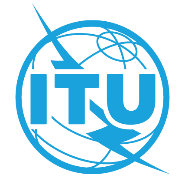 ПРЕДИСЛОВИЕМеждународный союз электросвязи (МСЭ) является специализированным учреждением Организации Объединенных Наций в области электросвязи и информационно-коммуникационных технологий (ИКТ). Сектор стандартизации электросвязи МСЭ (МСЭ-Т) – постоянный орган МСЭ. МСЭ-Т отвечает за изучение технических, эксплуатационных и тарифных вопросов и за выпуск Рекомендаций по ним с целью стандартизации электросвязи на всемирной основе.На Всемирной ассамблее по стандартизации электросвязи (ВАСЭ), которая проводится каждые четыре года, определяются темы для изучения исследовательскими комиссиями МСЭ-Т, которые, в свою очередь, вырабатывают Рекомендации по этим темам. Утверждение рекомендаций МСЭ-Т осуществляется в соответствии с процедурой, изложенной в Резолюции 1 ВАСЭ.В некоторых областях информационных технологий, которые входят в компетенцию МСЭ-Т, необходимые стандарты разрабатываются на основе сотрудничества с ИСО и МЭК.  ITU  2022Все права сохранены. Ни одна из частей данной публикации не может быть воспроизведена с помощью каких бы то ни было средств без предварительного письменного разрешения МСЭ.РЕЗОЛЮЦИя 91 (Пересм. Женева, 2022 г.)Расширение доступа к электронному хранилищу информации о планах нумерации, публикуемых Сектором стандартизации электросвязи МСЭ(Хаммамет, 2016 г.; Женева, 2022 г.)Всемирная ассамблея по стандартизации электросвязи (Женева, 2022 г.),учитывая,a)	что Бюро стандартизации электросвязи (БСЭ) обеспечило электронный доступ к информации о некоторых планах нумерации;b)	что расширение электронного доступа обеспечило бы преимущества для Государств-Членов и операторов международной электросвязи или эксплуатационных организаций, помогая повысить надежность сетей электросвязи и услуг, предоставляемых на этих сетях, и увеличить уровень гарантирования доходов для операторов, а также могло бы помочь в борьбе с неправомерным использованием международных ресурсов нумерации,отмечая,a)	что Сектор стандартизации электросвязи МСЭ (МСЭ-T) должен играть ведущую роль в разработке и поддержании в актуальном состоянии упомянутого в настоящей Резолюции электронного хранилища;b)	что должны быть исследованы и установлены требования к наполнению такого электронного хранилища;с)	что в Рекомендации МСЭ-T E.129 предлагается всем национальным регуляторным органам уведомлять МСЭ о своих национальных планах нумерации (т. е. о выделенных и распределенных ресурсах);d)	что существует высокий спрос на ресурсы нумерации, наименования, адресации и идентификации (ННАИ), обусловливаемый появлением новых и разработкой перспективных технологий и приложений (например, интернет вещей, межмашинное взаимодействие, а также инновационные глобальные сети и услуги);e)	что надежная информация о ресурсах ННАИ, зарезервированных, присвоенных и распределенных для каждой страны, является важным фактором обеспечения возможности присоединения сетей электросвязи в глобальном масштабе,решает поручить 2-й Исследовательской комиссии Сектора стандартизации электросвязи МСЭизучить данный вопрос на основе полученных вкладов и информации БСЭ и организовать необходимые работы по определению требований к электронному доступу к хранилищу, в котором содержатся ресурсы нумерации, зарезервированные, присвоенные или распределенные каждому оператору/поставщику услуг (в максимальной возможной степени) в каждой стране, включая представление национальных планов нумерации МСЭ-T E.164 на основе Рекомендации МСЭ-T E.129, и международные ресурсы нумерации, присвоенные Директором БСЭ,поручает Директору Бюро стандартизации электросвязи1	оказывать необходимое содействие членам МСЭ, предоставляя подробную информацию о существующих информационных ресурсах по представлению национальных планов нумерации и международным ресурсам нумерации;2	создать, основываясь на результатах упомянутого выше исследования 2-й Исследовательской комиссии, и вести такое электронное хранилище, описанное выше, в рамках выделенного бюджета,предлагает Государствам-Членам, Членам Сектора, Ассоциированным членам и Академическим организациямпредставлять вклады для собраний 2-й Исследовательской комиссии и Консультативной группы по стандартизации электросвязи в целях организации такого электронного хранилища,настоятельно рекомендует Государствам-Членамна основе соответствующих Рекомендаций МСЭ-Т своевременно предоставлять информацию о своих национальных планах нумерации и изменениях в них для поддержания электронного хранилища в актуальном состоянии.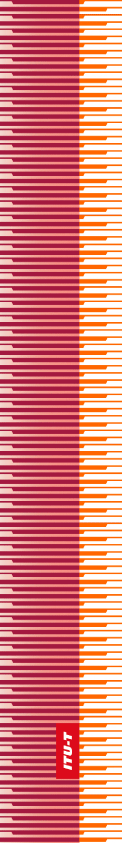 Международный союз электросвязиМеждународный союз электросвязиМеждународный союз электросвязиМСЭ-ТСЕКТОР СТАНДАРТИЗАЦИИ
ЭЛЕКТРОСВЯЗИ МСЭСЕКТОР СТАНДАРТИЗАЦИИ
ЭЛЕКТРОСВЯЗИ МСЭВСЕМИРНАЯ АССАМБЛЕЯ ПО СТАНДАРТИЗАЦИИ ЭЛЕКТРОСВЯЗИ 
Женева, 1–9 марта 2022 годаВСЕМИРНАЯ АССАМБЛЕЯ ПО СТАНДАРТИЗАЦИИ ЭЛЕКТРОСВЯЗИ 
Женева, 1–9 марта 2022 годаВСЕМИРНАЯ АССАМБЛЕЯ ПО СТАНДАРТИЗАЦИИ ЭЛЕКТРОСВЯЗИ 
Женева, 1–9 марта 2022 годаВСЕМИРНАЯ АССАМБЛЕЯ ПО СТАНДАРТИЗАЦИИ ЭЛЕКТРОСВЯЗИ 
Женева, 1–9 марта 2022 годаРезолюция 91 – Расширение доступа к электронному хранилищу информации о планах нумерации, публикуемых Сектором стандартизации электросвязи МСЭРезолюция 91 – Расширение доступа к электронному хранилищу информации о планах нумерации, публикуемых Сектором стандартизации электросвязи МСЭРезолюция 91 – Расширение доступа к электронному хранилищу информации о планах нумерации, публикуемых Сектором стандартизации электросвязи МСЭРезолюция 91 – Расширение доступа к электронному хранилищу информации о планах нумерации, публикуемых Сектором стандартизации электросвязи МСЭ